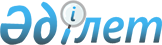 2009 жылы қоғамдық жұмыстарды ұйымдастыру және қаржыландыру жөніндегі іс - шараларды бекіту туралы
					
			Күшін жойған
			
			
		
					Павлодар облысы Качир аудандық әкімдігінің 2009 жылғы 20 қаңтардағы N 10/1 қаулысы. Павлодар облысы Качир ауданының Әділет басқармасында 2009 жылғы 20 ақпанда N 67 тіркелген. Күші жойылды - қолдану мерзімінің өтуіне байланысты (Павлодар облысы Качир аудандық әкімі аппарат басшысының 2013 жылғы 06 қарашадағы N 30/1-17/882 хатымен)      Ескерту. Күші жойылды - қолдану мерзімінің өтуіне байланысты (Павлодар облысы Качир аудандық әкімі аппарат басшысының 06.11.2013 N  30/1-17/882 хатымен).

      Қазақстан Республикасының 2001 жылғы 23 қаңтардағы "Қазақстан Республикасындағы жергілікті мемлекеттік басқару туралы" және 2001 жылғы 23 қаңтардағы "Тұрғындарды жұмыспен қамту" Заңдарына сәйкес, жұмыссыз азаматтарды жұмыспен қамтуда көмек көрсету мақсатында аудан әкімдігі ҚАУЛЫ ЕТЕДІ:



      1. "Качир ауданының жұмыспен қамту және әлеуметтік бағдарламалар бөлімі" мемлекеттік мекемесі (С. Ж. Мұстафина) кәсіпорындар және ұйымдармен келісім шарты негізінде жұмыссыз азаматтар үшін қоғамдық жұмыстарды ұйымдастырсын.



      2. 2009 жылы қоғамдық жұмыстар жүргізілетін ауылдық округтердің тізбесі және қаржыландыру сомасы 1-қосымшаға сәйкес бекітілсін.



      3. 2009 жылға қоғамдық жұмыстар түрлерінің тізбесі, қоғамдық жұмыстардың көлемі, түрлері, қаржыландыру көздері және нақты жағдайлары 2-қосымшаға сәйкес бекітілсін.



      4. Қоғамдық жұмыстарға қатысушылардың еңбегін төлеу Қазақстан Республикасының заңнамасында белгіленген ең төменгі еңбекақы мөлшерінде белгіленсін.



      5. "Качир ауданының қаржы бөлімі" мемлекеттік мекемесі (А. Ж. Жұмалинов) "Қоғамдық жұмыстар" кіші бағдарламасы бойынша бекітілген қаражат шегінде аудан бюджетінен уақытылы қаржыландыруды қамтамасыз етсін.



      6. Осы қаулы ресми жарияланған күннен бастап 10 күн өткеннен кейін қолданысқа енгізіледі.



      7. Осы қаулының орындалуын бақылау аудан әкімінің әлеуметтік мәселелер жөніндегі орынбасары Г. Е. Біләлеваға жүктелсін.      Аудан әкімі                                Б. Бақауов

Качир ауданы әкiмдiгiнiң

2009 жылғы 20 қаңтардағы

N 10/1 қаулысына 1-қосымша 2009 жылы қоғамдық жұмыстар

жүргізілетін ауылдық округтердің тiзбесiЕскерту:

      Сұраныс пен ұсынысқа байланысты осы не басқа жұмыстарға  қатысушылар саны, жұмыс тізбесі мен қатысу ұзақтығы қоғамдық жұмыстарға бөлінген аудан бюджетінде қарастырылған қаражат шегінде өзгеруі мүмкін.

      Жұмыссыздардың еңбегін қоғамдық жұмыстарда қолданатын ұйымдар мен кәсіпорындарға оларға үстемеақы белгілеуге болады.

Качир ауданы әкімдігінің

2009 жылғы 20 қаңтардағы

N 10/1 қаулысына 2-қосымша 2009 жылы қоғамдық жұмыстар жүргізілетін

ауылдық округтер тізімі, қоғамдық жұмыстардың

көлемі, түрлері, қаржыландыру көздері және нақты жағдайлары      Ескерту: Жұмыс аптасының ұзақтығы екі демалыс күнімен 5 күнді құрайды, сегіз сағаттық жұмыс күні, түскі үзіліс 1 сағат, еңбекақы жұмыс уақытын есептеу табеліне сәйкес жұмыссыздың жеке шотына аудару жолымен жүзеге асырылады.

      Жұмысқа уақытша жарамсыздық бойынша әлеуметтік жәрдемақы төлеу, денсаулыққа мертігу немесе басқа зақымдану салдарынан келтірілген зияндардың орнын толтыру, зейнетақы және әлеуметтік ақша аударулар Қазақстан Республикасының заңнамасына сәйкес жүргізіледі.
					© 2012. Қазақстан Республикасы Әділет министрлігінің «Қазақстан Республикасының Заңнама және құқықтық ақпарат институты» ШЖҚ РМК
				N р/сАуылдық округтер тізбесіҚоғамдық жұмыстарға жолданған  жұмыссыздар саныҚаржы сомасы мың.теңге1Тереңкөл а/о2042758,02Октябрьск а/о24323,23Бобровка а/о20269,44Береговой а/о20269,45Жаңа-Құрылыс а/о10134,76Березовка а/о20269,47Воскресенка а/о10134,78Верненка а/о20269,49Ивановка а/о10134,710Федоровка а/о20269,411Коммунар а/о10134,712Калиновка а/о20269,413Байқоныс а/о20269,414Песчаное а/о24323,2Барлығы4325829,0р/сҰйымның атауыҚоғамдық жұмыс түрлеріАтқарылатын жұмыс көлеміСұраныс (сұраныстағы қажеттілік)Ұсыныс (бекітілді)Қаржыландыру көзі1"Тереңкөл ауылдық округі әкімінің аппараты"  мемлекеттік мекемесіТұрғын үй-коммуналдық шаруашылы ұйымдарына  елдімекендер аймақтарын тазалауға көмек көрсету, аймақты  экологиялык сауықтыру (көгалдандыру көрiктендiру2500 шаршы метр1532071,3Жергілікті бюджет1"Тереңкөл ауылдық округі әкімінің аппараты"  мемлекеттік мекемесіБұқаралық және мәдени жұмыстарды ұйымдастыруды көмекБарлық  жоспарлы мерекелік іс-шараларЖергілікті бюджетТарихи-сәулет ескерткiштерін қалпына келтiру300 шаршы метр340,4Жергілікті бюджетРеспубликалық және өңірлік қоғамдық науқандарды өткізуде көмек көрсету (қоғамдық пікірді сұрастыру, халық, мал және т.б. санағын өткізуге қатысу т.б.)Күніне 20 - 25 құжат567,3Жергілікті бюджетҚұжаттармен жұмыс істеуде техникалық көмек (мұрағаттық құжаттар)30 - 4032431,0Жергілікті бюджетИесіз ғимараттарды күзету300 га11148Жергілікті бюджетжалпы2042758,02"Октябрьск ауылдық округі әкімі аппараты"  мемлекеттік мекемесіТұрғын үй-коммуналдық шаруашылық ұйымдарына  елді-мекендер аймақтарын тазалауға көмек көрсету, аймақты  экологиялык сауықтыру (көгалдандыру, көрiктендiру505шаршы метр15202,0Жергілікті бюджет2"Октябрьск ауылдық округі әкімі аппараты"  мемлекеттік мекемесіБұқаралық және мәдени жұмыстарды ұйымдастыруды көмекЖергілікті бюджетИесіз ғимараттарды күзету220 шаршы метр9121,2Жергілікті бюджетжалпы24323,23"Песчан ауылдық округі әкімі аппараты"  мемлекеттік мекемесіТұрғын үй-коммуналдық шаруашылық ұйымдарына  елді мекендер аймақтарын тазалауға көмек көрсету, аймақты  экологиялык сауықтыру (көгалдандыру  көрiктендiру1,3 га15202,0Жергілікті бюджет3"Песчан ауылдық округі әкімі аппараты"  мемлекеттік мекемесіБұқаралық және мәдени жұмыстарды ұйымдастыруды көмекЖергілікті бюджетИесіз ғимараттарды күзету300 га9121,2Жергілікті бюджетжалпы24323,24"Бобровка ауылдық округі әкімі аппараты"  мемлекеттік мекемесіТұрғын үй-коммуналдық шаруашылық ұйымдарына  елді-мекендер аймақтарын тазалауға көмек көрсету, аймақты  экологиялык  сауықтыру (көгалдандыру, көрiктендiру)1,1 га20269,4Жергілікті бюджет4"Бобровка ауылдық округі әкімі аппараты"  мемлекеттік мекемесіБұқаралық және мәдени жұмыстарды ұйымдастыруды көмекБарлық  жоспарлы мерекелік іс-шараларЖергілікті бюджетжалпы20269,45"Береговой ауылдық округі әкімі аппараты"  мемлекеттік мекемесіТұрғын үй-коммуналдық шаруашылық ұйымдарына  елді мекендер  аймақтарын тазалауға көмек көрсету, аймақты  экологиялык  сауықтыру (көгалдандыру, көрiктендiру)1,1 га20269,4Жергілікті бюджет5Бұқаралық және мәдени жұмыстарды ұйымдастыруды көмекБарлық  жоспарлы мерекелік іс-шараларЖергілікті бюджетжалпы20269,46"Березовка ауылдық округі әкімі аппараты"  мемлекеттік мекемесіТұрғын үй-коммуналдық шаруашылық ұйымдарына  елді-мекендер аймақтарын тазалауға көмек көрсету, аймақты  экологиялык  сауықтыру (көгалдандыру, көрiктендiру)1,1 га20269,4Жергілікті бюджет6"Березовка ауылдық округі әкімі аппараты"  мемлекеттік мекемесіБұқаралық және мәдени жұмыстарды ұйымдастыруды көмекБарлық  жоспарлы мерекелік іс-шараларЖергілікті бюджетжалпы20269,47"Верненка ауылдық округі әкімі аппараты"  мемлекеттік мекемесіТұрғын үй-коммуналдық шаруашылық ұйымдарына  елді мекендер аймақтарын тазалауға көмек көрсету, аймақты  экологиялык  сауықтыру (көгалдандыру, көрiктендiру)1,1 га20269,4Жергілікті бюджет7"Верненка ауылдық округі әкімі аппараты"  мемлекеттік мекемесіБұқаралық және мәдени жұмыстарды ұйымдастыруды көмекБарлық  жоспарлы мерекелік іс-шараларЖергілікті бюджетжалпы20269,48"Федоровка ауылдық округі әкімі аппараты"  мемлекеттік мекемесіТұрғын үй-коммуналдық шаруашылық ұйымдарына  елді мекендер аймақтарын тазалауға көмек көрсету, аймақты  экологиялык  сауықтыру (көгалдандыру, көрiктендiру).1,1 га20269,4Жергілікті бюджет8"Федоровка ауылдық округі әкімі аппараты"  мемлекеттік мекемесіБұқаралық және мәдени жұмыстарды ұйымдастыруды көмекБарлық  жоспарлы мерекелік іс-шараларЖергілікті бюджетжалпы20269,49"Калиновка ауылдық округі әкімі аппараты"  мемлекеттік мекемесіТұрғын үй-коммуналдық шаруашылық ұйымдарына  елді мекендер аймақтарын тазалауға көмек көрсету, аймақты  экологиялык сауықтыру (көгалдандыру, көрiктендiру)1,1 га20269,4Жергілікті бюджет9"Калиновка ауылдық округі әкімі аппараты"  мемлекеттік мекемесіБұқаралық және мәдени жұмыстарды ұйымдастыруды көмекБарлық  жоспарлы мерекелік іс-шараларЖергілікті бюджетжалпы20269,410"Байконыс ауылдық округі әкімі аппараты"  мемлекеттік мекемесіТұрғын үй-коммуналдық шаруашылық ұйымдарына  елді мекендер  аймақтарын тазалауға көмек көрсету, аймақты  экологиялык  сауықтыру (көгалдандыру, көрiктендiру).1,1 га20269,4Жергілікті бюджет10"Байконыс ауылдық округі әкімі аппараты"  мемлекеттік мекемесіБұқаралық және мәдени жұмыстарды ұйымдастыруды көмекБарлық  жоспарлы мерекелік іс-шараларЖергілікті бюджетжалпы20269,411"Жаңа-Құрылыс ауылдық округі әкімі аппараты"  мемлекеттік мекемесіТұрғын үй-коммуналдық шаруашылық ұйымдарына  елді мекендер аймақтарын тазалауға көмек көрсету, аймақты  экологиялык  сауықтыру (көгалдандыру, көрiктендiру)0,7 га10134,7Жергілікті бюджет11"Жаңа-Құрылыс ауылдық округі әкімі аппараты"  мемлекеттік мекемесіБұқаралық және мәдени жұмыстарды ұйымдастыруды көмекБарлық  жоспарлы мерекелік іс-шараларЖергілікті бюджетжалпы10134,712"Воскресенка ауылдық округі әкімі аппараты"  мемлекеттік мекемесіТұрғын үй-коммуналдық шаруашылық ұйымдарына  елді мекендер  аймақтарын тазалауға көмек көрсету, аймақты  экологиялык  сауықтыру (көгалдандыру, көрiктендiру)0,6 га10134,7Жергілікті бюджет12"Воскресенка ауылдық округі әкімі аппараты"  мемлекеттік мекемесіБұқаралық және мәдени жұмыстарды ұйымдастыруды көмекБарлық  жоспарлы мерекелік іс-шараларЖергілікті бюджетжалпы10134,713"Ивановка ауылдық округі әкімі аппараты"  мемлекеттік мекемесіТұрғын үй-коммуналдық шаруашылық ұйымдарына  елді мекендер  аймақтарын тазалауға көмек көрсету, аймақты  экологиялык  сауықтыру (көгалдандыру, көрiктендiру).0,7 га10134,7Жергілікті бюджет13"Ивановка ауылдық округі әкімі аппараты"  мемлекеттік мекемесіБұқаралық және мәдени жұмыстарды ұйымдастыруды көмекБарлық  жоспарлы мерекелік іс-шараларЖергілікті бюджетжалпы10134,714"Коммунар ауылдық округі әкімі аппараты"  мемлекеттік мекемесіТұрғын үй-коммуналдық шаруашылық ұйымдарына  елді мекендер  аймақтарын тазалауға көмек көрсету, аймақты  экологиялык  сауықтыру (көгалдандыру, көрiктендiру).0,6 га10134,7Жергілікті бюджет14"Коммунар ауылдық округі әкімі аппараты"  мемлекеттік мекемесіБұқаралық және мәдени жұмыстарды ұйымдастыруды көмекБарлық  жоспарлы мерекелік іс-шараларЖергілікті бюджетжалпы10134,7